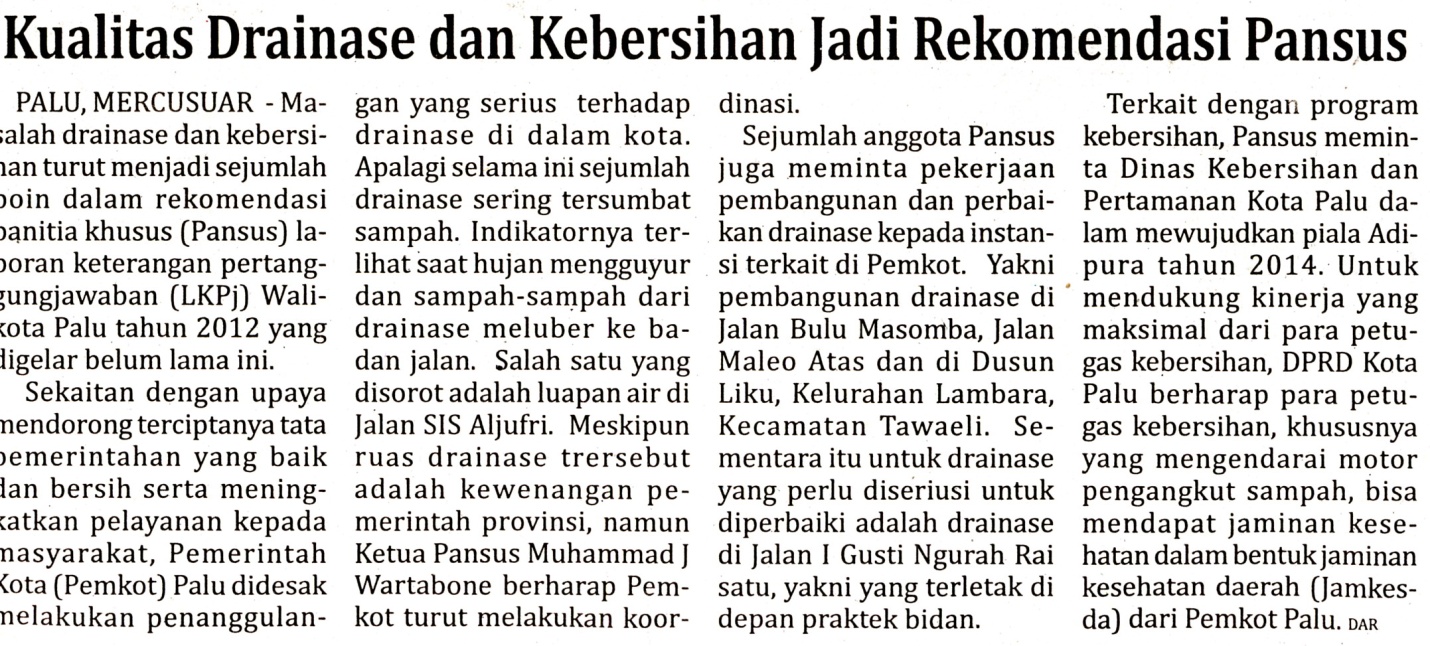 Harian    	:MercusuarKasubaudSulteng IHari, tanggal:Rabu, 04 Mei 2013KasubaudSulteng IKeterangan:Halaman  6 Kolom 6-9KasubaudSulteng IEntitas:Kota PaluKasubaudSulteng I